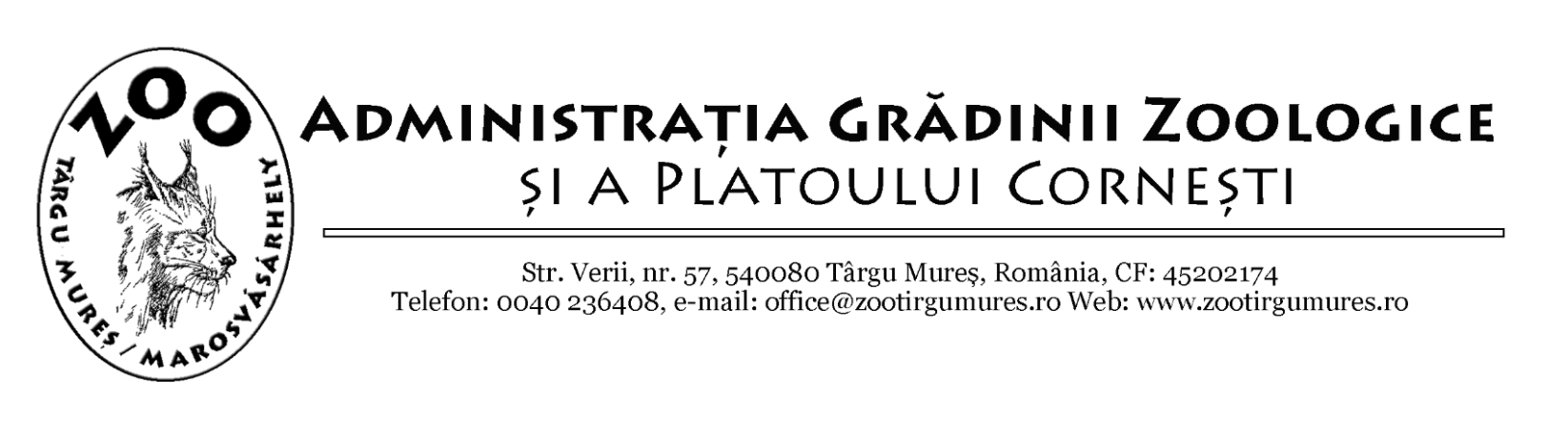 Nr. 1544 din 16.08.2022									               Inițiator,               PRIMAR,                                                                                                                           Soós Zoltán                                                                 REFERAT DE APROBAREprivind  transmiterea cu titlu gratuit în gestiunea Administrației Grădinii Zoologice și a Platoului Cornești a unui tocător de crengi, proprietatea Municipiului Târgu Mureș, aflat în gestiunea Serviciului Public Ecologie, Peisagistică  și Salubrizare UrbanăAdministrația Grădinii Zoologice și a Platoului Cornești este interesată de preluarea cu titlu gratuit a unui TOCATOR DE CRENGI PROFESIONAL 5 B HYDRO ABM cu număr de inventar 2020 din proprietatea Municipiului Târgu Mureș, aflat în  gestiunea Serviciului Public Ecologie, Peisagistică  și Salubrizare Urbană.	În acest sens propunem:Transferul tocătorului de crengi profesional 5 B Hydro ABM cu număr de inventar 2020, cu titlu gratuit din proprietatea Municipiului Târgu Mureș, aflate în gestiunea Serviciului Public Ecologie, Peisagistică  și Salubrizare Urbană, în gestiunea Administrației Grădinii Zoologice și a Platoului Cornești. Se anexează fișa mijlocului fix prezentei. Constituirea comisiei de preluare, în următoarea componență:-   Președinte: Kopacz András - Director adjunct, A.G.Z.P.C.-   Membru: Brendus Ede – Șef formație A.G.Z.P.C.-   Membru: Váradi  Csaba Árpád – Șef formație A.G.Z.P.C.Comisia propusă va avea următoarele atribuții:Preluarea tocătorului de crengi, pe baza Procesului verbal de predare-preluare încheiat între Serviciului Public Ecologie, Peisagistică  și Salubrizare Urbană și Administrația Grădinii Zoologice și a Platoului Cornești .Având în vedere cele expuse, supunem aprobării Consiliului Local al Municipiului Târgu Mureș proiectul de hotărâre alăturat.DIRECTOR A.G.Z.P.C.,Szánthó János Csaba*Actele administrative sunt hotărârile de Consiliu Local care intră în vigoare şi produc efecte juridice după îndeplinirea condițiilor prevăzute de art. 129 și art. 139  din O.U.G. nr. 57/2019 privind Codul administrativ       R O M Â N I A								JUDEŢUL MUREŞ    								CONSILIUL LOCAL  MUNICIPAL TÂRGU MUREŞ                             										       Proiect									                 (nu produce efecte juridice)*										               PRIMAR                                                                                                                            Soós ZoltánH O T Ă R Â R E A nr. ______din ___________________ 2022privind  transmiterea cu titlu gratuit în gestiunea Administrației Grădinii Zoologice și a Platoului Cornești a unui tocător de crengi, proprietatea Municipiului Târgu Mureș, aflat în gestiunea Serviciului Public Ecologie, Peisagistică  și Salubrizare Urbană	Consiliul Local Municipal Târgu Mureș, întrunit în ședință ordinară de lucru,Având în vedere:  Referatul de aprobare nr.1544/16.08.2022 inițiat de Administrația Grădinii Zoologice și a Platoului Cornești privind privind  transmiterea cu titlu gratuit în gestiunea Administrației Grădinii Zoologice și a Platoului Cornești a unui tocător de crengi, proprietatea Municipiului Târgu Mureș, aflat în gestiunea Serviciului Public Ecologie, Peisagistică  și Salubrizare Urbană;Raportul Comisiilor de specialitae din cadrul Consiliului Local Municipal Târgu Mureș;În conformitate cu prevederile :Anexei nr.1 a Hotărârii Guvernului nr. 841/1995 privind procedurile de transmitere fără plată și de valorificare a bunurilor aparținând instituțiilor publice; art.3 alin.1 lit. m, art.7 , art.10 alin. 1 lit. a si art.11 alin. 2 lit. b ale Ordonanței nr. 71/2002 din 29 august 2002 privind organizarea și funcționarea serviciilor publice de administrare a domeniului public şi privat de interes local,Legea nr. 191/2002 - Legea grădinilor zoologice şi acvariilor publice;Ordonanța de urgență nr. 195/2005 privind protecția mediului;Legea  nr. 205/2004  privind protecția animalelor, republicată;Ordin  nr. 1798/2007 pentru aprobarea procedurii de emitere a autorizației de mediu,art. 8 alin. (1), art.22 alin.3-4 din Legea serviciilor comunitare de utilități publice nr. 51/2006 republicată, cu modificările și completările ulterioare,art. 129 alin.(1) și alin. (2) lit.”a” și „b”, alin. (3) lit. „c”, alin. (14), art. 130 alin. (1- 3), art.139, art. 196 alin. (1) lit. „a”, şi ale art. 243, alin. (1), lit. „a” , art. 538-543, art. 549-562 din OUG nr. 57/2019 privind Codul administrativ, cu modificările și completările ulterioare,Hotărăște:Art.1 Se aprobă transmiterea cu titlu gratuit în gestiunea Administrației Grădinii Zoologice și a Platoului Cornești a unui tocător de crengi, proprietatea Municipiului Târgu Mureș, aflat în gestiunea Serviciului Public Ecologie, Peisagistică  și Salubrizare UrbanăArt. 2 Se aprobă constituirea comisiei de preluare, în următoarea componență:-   Președinte: Kopacz András - Director adjunct, A.G.Z.P.C.-   Membru: Brendus Ede – Șef formație A.G.Z.P.C.-   Membru: Váradi  Csaba Árpád – Șef formație A.G.Z.P.CArt.3 Cu ducerea la îndeplinire a prevederilor prezentei hotărâri se încredințează Executivul Muncipiului Târgu Mureș prin Direcția Economică și Administrația Grădinii Zoologice și a Platoului Cornești;Art.4 În conformitate cu prevederile art. 252, alin. 1, lit. c și art. 255 OUG nr. 57/2019 privind Codul administrativ, cu modificările și completările ulterioare,  precum şi ale art. 3, alin. 1 din Legea nr. 554/2004, legea contenciosului administrativ, prezenta hotărâre se înaintează Prefectului Județului Mureș, pentru exercitarea controlului de legalitate.Art.5 Prezenta hotărâre se comunică:Serviciului public Administrația Grădinii Zoologice și a Platoului Cornești Serviciului Public Ecologie, Peisagistică  și Salubrizare UrbanăDirecției Economice.Viză de legalitateSecretar General al Municipiului Târgu MureșBâta Anca Voichița                                                                                                      *Actele administrative sunt hotărârile de Consiliu Local care intră în vigoare şi produc efecte juridice după îndeplinirea condițiilor prevăzute de art. 129 și art. 139  din O.U.G. nr. 57/2019 privind Codul administrativ